Практичне завдання Маркетингові дослідження на ринкутуристичних послугУявіть, що ви є туроператором та шукаєте посередників для співпраці на ринку Житомира. Кілька тур агентств виявляють бажання працювати з вами як тур посередники. Потрібно вирішити, з ким працювати. Для цього необхідно провести маркетингове дослідження конкурентів і зробити порівняльний аналіз усіх пропонованих варіантів з орієнтацією на більш значимі для вас критерії. Можливий перелік критеріїв приведено в таблиці.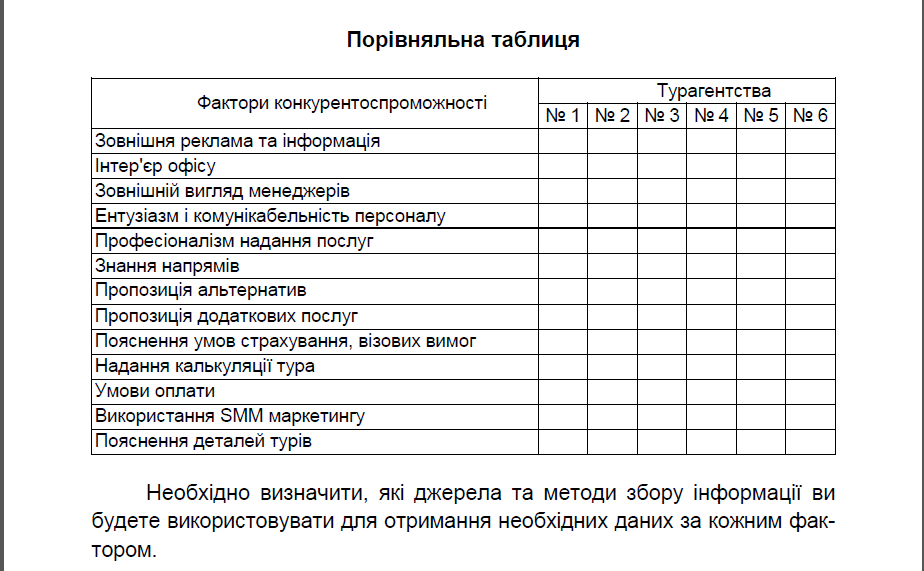 